«Утверждаю»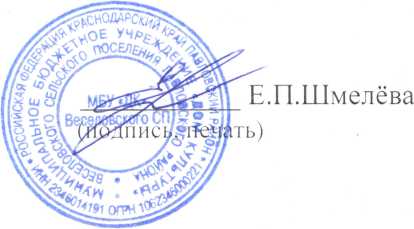                                                                                                             ПЛАН-ГРАФИКмероприятий («дорожная карта») МБУ «ДК» Веселовского СПпо устранению замечаний по результатам НОКна 2022-2023 г.                                                                                                       1. ВведениеНезависимая оценка качества условий оказания услуг организациями культуры является одной из форм общественного контроля и проводится в целях предоставления гражданам информации о качестве условий оказания услуг организациями культуры, а также в целях повышения качества их деятельности. Независимая оценка качества условий оказания услуг организациями культуры предусматривает оценку условий оказания услуг по таким общим критериям, как открытость и доступность информации об организации культуры; комфортность условий предоставления услуг; доброжелательность, вежливость работников организаций культуры; удовлетворенность условиями оказания услуг, а также доступность услуг для инвалидов. Независимая оценка качества условий оказания услуг организациями культуры, осуществляющими создание, исполнение, показ и интерпретацию произведений литературы и искусства, предусматривает оценку условий оказания услуг по таким общим критериям, как открытость и доступность информации об организации культуры, а также доступность услуг для инвалидов. Руководители государственных и муниципальных организаций культуры несут ответственность за непринятие мер по устранению недостатков, выявленных в ходе независимой оценки качества условий оказания услуг организациями культуры, в соответствии с трудовым законодательством.АКТ О ПРОВЕДЕНИИ НЕЗАВИСИМОЙ ОЦЕНКИ КАЧЕСТВА УСЛОВИЙ ОКАЗАНИЯ УСЛУГОРГАНИЗАЦИИ КУЛЬТУРЫНаименование организации: Муниципальное бюджетное учреждение «Дом Культуры» Веселовского сельского поселения Павловского районаРегион: Краснодарский крайАдрес: 352063, Краснодарский край, Павловский р-он, ст. Веселая, ул. Ленина,  д. 41 «г»Ф.И.О. руководителя: Шмелёва Елена ПетровнаКонтактный телефон: 8(905)4383579Организация-оператор: Общество с ограниченной ответственностью Исследовательский центр "НОВИ" (ООО ИЦ "НОВИ")ВЫЯВЛЕННЫЕ НЕДОСТАТКИ В ДЕЯТЕЛЬНОСТИ ОРГАНИЗАЦИИ И ПРЕДЛОЖЕНИЯ ПО ИХ УСТРАНЕНИЮВЫЯВЛЕННЫЕ НЕДОСТАТКИ В ДЕЯТЕЛЬНОСТИ ОРГАНИЗАЦИИ И ПРЕДЛОЖЕНИЯ ПО ИХ УСТРАНЕНИЮВЫЯВЛЕННЫЕ НЕДОСТАТКИ В ДЕЯТЕЛЬНОСТИ ОРГАНИЗАЦИИ И ПРЕДЛОЖЕНИЯ ПО ИХ УСТРАНЕНИЮПо результатам оценки критерия "Открытость и доступность информации об организации":По результатам оценки критерия "Открытость и доступность информации об организации":По результатам оценки критерия "Открытость и доступность информации об организации":В ходе сбора, обобщения и анализа информации выявлено несоответствие информации о деятельности организации культуры, размещенной на официальном сайте организации культуры в сети "Интернет", ее содержанию и порядку (форме) ее предоставления, установленному требованиям приказа Министерства культуры Российской Федерации от 20 февраля 2015 г. № 277 "Об утверждении требований к содержанию и форме предоставления информации о деятельности организаций культуры, размещенной на официальных сайтах уполномоченного федерального органа исполнительной власти, органов государственной власти субъектов Российской Федерации, органов местного самоуправления и организаций культуры в сети "Интернет". Для устранения выявленных недостатков необходимо разместить на официальном сайте организации в сети "Интернет" и привести в соответствие информацию о деятельности организации, в частности:В ходе сбора, обобщения и анализа информации выявлено несоответствие информации о деятельности организации культуры, размещенной на официальном сайте организации культуры в сети "Интернет", ее содержанию и порядку (форме) ее предоставления, установленному требованиям приказа Министерства культуры Российской Федерации от 20 февраля 2015 г. № 277 "Об утверждении требований к содержанию и форме предоставления информации о деятельности организаций культуры, размещенной на официальных сайтах уполномоченного федерального органа исполнительной власти, органов государственной власти субъектов Российской Федерации, органов местного самоуправления и организаций культуры в сети "Интернет". Для устранения выявленных недостатков необходимо разместить на официальном сайте организации в сети "Интернет" и привести в соответствие информацию о деятельности организации, в частности:В ходе сбора, обобщения и анализа информации выявлено несоответствие информации о деятельности организации культуры, размещенной на официальном сайте организации культуры в сети "Интернет", ее содержанию и порядку (форме) ее предоставления, установленному требованиям приказа Министерства культуры Российской Федерации от 20 февраля 2015 г. № 277 "Об утверждении требований к содержанию и форме предоставления информации о деятельности организаций культуры, размещенной на официальных сайтах уполномоченного федерального органа исполнительной власти, органов государственной власти субъектов Российской Федерации, органов местного самоуправления и организаций культуры в сети "Интернет". Для устранения выявленных недостатков необходимо разместить на официальном сайте организации в сети "Интернет" и привести в соответствие информацию о деятельности организации, в частности:- перечень оказываемых платных услуг, цены (тарифы) на услуги- перечень оказываемых платных услуг, цены (тарифы) на услуги- перечень оказываемых платных услуг, цены (тарифы) на услуги- копии документов о порядке предоставления услуг за плату, нормативных правовых актов, устанавливающих цены (тарифы) на услуги- копии документов о порядке предоставления услуг за плату, нормативных правовых актов, устанавливающих цены (тарифы) на услуги- копии документов о порядке предоставления услуг за плату, нормативных правовых актов, устанавливающих цены (тарифы) на услугиНа официальном сайте организации культуры отсутствует информация о дистанционных способах взаимодействия с получателями услуг и их функционирование. Необходимо обеспечить функционирование следующей информации о дистанционных способах взаимодействия с получателями услуг:На официальном сайте организации культуры отсутствует информация о дистанционных способах взаимодействия с получателями услуг и их функционирование. Необходимо обеспечить функционирование следующей информации о дистанционных способах взаимодействия с получателями услуг:На официальном сайте организации культуры отсутствует информация о дистанционных способах взаимодействия с получателями услуг и их функционирование. Необходимо обеспечить функционирование следующей информации о дистанционных способах взаимодействия с получателями услуг:- технической возможности выражения получателем услуг мнения о качестве оказания услуг организацией культуры (наличие анкеты для опроса граждан или гиперссылки на нее)- технической возможности выражения получателем услуг мнения о качестве оказания услуг организацией культуры (наличие анкеты для опроса граждан или гиперссылки на нее)- технической возможности выражения получателем услуг мнения о качестве оказания услуг организацией культуры (наличие анкеты для опроса граждан или гиперссылки на нее)По результатам оценки критерия "Доступность услуг для инвалидов":По результатам оценки критерия "Доступность услуг для инвалидов":По результатам оценки критерия "Доступность услуг для инвалидов":В ходе обследования выявлено, что помещения организации культуры и прилегающая к ней территория недостаточно оборудованы с учетом доступности для инвалидов. Необходимо обеспечить следующие условия доступности:В ходе обследования выявлено, что помещения организации культуры и прилегающая к ней территория недостаточно оборудованы с учетом доступности для инвалидов. Необходимо обеспечить следующие условия доступности:В ходе обследования выявлено, что помещения организации культуры и прилегающая к ней территория недостаточно оборудованы с учетом доступности для инвалидов. Необходимо обеспечить следующие условия доступности:- сменные кресла-коляски- сменные кресла-коляски- сменные кресла-коляски- специально оборудованные санитарно-гигиенические помещения в организации культуры- специально оборудованные санитарно-гигиенические помещения в организации культуры- специально оборудованные санитарно-гигиенические помещения в организации культурыВ организации культуры недостаточно условий доступности, позволяющих инвалидам получать услуги наравне с другими, в частности необходимо обеспечить в организации следующие условия:В организации культуры недостаточно условий доступности, позволяющих инвалидам получать услуги наравне с другими, в частности необходимо обеспечить в организации следующие условия:В организации культуры недостаточно условий доступности, позволяющих инвалидам получать услуги наравне с другими, в частности необходимо обеспечить в организации следующие условия:- дублирование для инвалидов по слуху и зрению звуковой и зрительной информации- дублирование для инвалидов по слуху и зрению звуковой и зрительной информации- дублирование для инвалидов по слуху и зрению звуковой и зрительной информации- возможность предоставления инвалидам по слуху (слуху и зрению) услуг сурдопереводчика (тифлосурдопереводчика)- возможность предоставления инвалидам по слуху (слуху и зрению) услуг сурдопереводчика (тифлосурдопереводчика)- возможность предоставления инвалидам по слуху (слуху и зрению) услуг сурдопереводчика (тифлосурдопереводчика)№ п/пНаименование мероприятияСрок реализацииНеобходимые условия реализацииОтветственные исполнителиОтветственные исполнителиОжидаемый результат (вид документа)Ожидаемый результат (вид документа)12345566«Информация о платных услугах учреждения»:«Информация о платных услугах учреждения»:«Информация о платных услугах учреждения»:«Информация о платных услугах учреждения»:«Информация о платных услугах учреждения»:«Информация о платных услугах учреждения»:«Информация о платных услугах учреждения»:1.привести в соответствие информацию о деятельности организации, в частности:-перечень оказываемых услуг ,цены, копии документовВсе перечисленные мероприятия ноябрь сентябрь 2022 г.Бесперебойный доступ к сети «Интернет»Директор ДКДиректор ДКобеспечение получателей социальных услуг в сфере культуры полной, актуальной и понятной информации .      обеспечение получателей социальных услуг в сфере культуры полной, актуальной и понятной информации .      «Информация о дистанционных способах взаимодействия с получателями услуг и их функционирование»«Информация о дистанционных способах взаимодействия с получателями услуг и их функционирование»«Информация о дистанционных способах взаимодействия с получателями услуг и их функционирование»«Информация о дистанционных способах взаимодействия с получателями услуг и их функционирование»«Информация о дистанционных способах взаимодействия с получателями услуг и их функционирование»«Информация о дистанционных способах взаимодействия с получателями услуг и их функционирование»«Информация о дистанционных способах взаимодействия с получателями услуг и их функционирование»«Информация о дистанционных способах взаимодействия с получателями услуг и их функционирование»2.необходимость технической возможности выражения получателем услуг мнения о качестве оказания услуг организацией культуры (наличие анкеты для опроса граждан или гиперссылки на нее)август 2022 г.Бесперебойный доступ к сети «Интернет»Директор ДКДиректор ДКдистанционные способы взаимодействия с получателями услуг и их функционирование.дистанционные способы взаимодействия с получателями услуг и их функционирование.«Доступность услуг для инвалидов»«Доступность услуг для инвалидов»«Доступность услуг для инвалидов»«Доступность услуг для инвалидов»«Доступность услуг для инвалидов»«Доступность услуг для инвалидов»«Доступность услуг для инвалидов»«Доступность услуг для инвалидов»3.3.- дублировать для инвалидов по слуху и зрению звуковую и зрительную информациюпо мере необходимогофинансированияотсутствие дефицита бюджета поселенияБухгалтерия поселения,Директор ДКБухгалтерия поселения,Директор ДКсоздание комфортных условий пребывания посетителей с ограниченными возможностями создание комфортных условий пребывания посетителей с ограниченными возможностями 3.- предоставить инвалидам по слуху (слуху и зрению) услуги сурдопереводчика (тифлосурдопереводчика)по мере необходимогофинансированияотсутствие дефицита бюджета поселенияБухгалтерия поселения,Директор ДКБухгалтерия поселения,Директор ДКсоздание комфортных условий пребывания посетителей с ограниченными возможностямисоздание комфортных условий пребывания посетителей с ограниченными возможностями3.- сменные кресла-коляскипо мере необходимогофинансированияотсутствие дефицита бюджета поселенияБухгалтерия поселения,Директор ДКБухгалтерия поселения,Директор ДКсоздание комфортных условий пребывания посетителей с ограниченными возможностями создание комфортных условий пребывания посетителей с ограниченными возможностями 3.- специально оборудованные санитарно-гигиенические помещенияпо мере необходимогофинансированияотсутствие дефицита бюджета поселенияБухгалтерия поселения,Директор ДКБухгалтерия поселения,Директор ДКсоздание комфортных условий пребывания посетителей с ограниченными возможностями создание комфортных условий пребывания посетителей с ограниченными возможностями 4.4.4.